   Міністерство освіти і науки України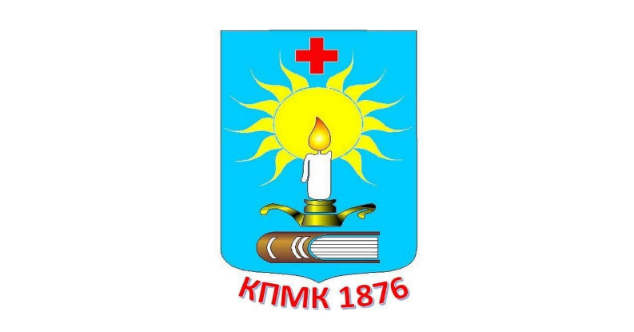 Міністерство охорони здоров’я УкраїниКам’янець-Подільський медичний фаховий коледжЦиклова комісія освітніх компонентів, що формують спеціальні компетентності терапевтичного профілюЗАТВЕРДЖУЮЗаступник директора з навчальної роботи __________ Т.М. Мошак«01»вересня  2023 р.СИЛАБУСосвітнього компонента«Пропедевтика внутрішньої медицини»Галузь знань 22 Охорона здоров’яСпеціальність 223 МедсестринствоОсвітньо-професійний ступінь фаховий молодший бакалавр Освітньо-професійна програма Лікувальна справа/Акушерська справаВид освітньої компоненти: вибірковаМова викладання: державна Форма викладання: деннаРозглянуто на засіданні циклової комісії освітніх компонентів, що формують спеціальні компетентності терапевтичного профілю протокол № 1 від «01» вересня 2023 рокуГолова ЦК  _________ Л.П. ВєчкановаКам’янець-Подільський 2023Структура силабусу освітнього компонентаЗагальна інформація про викладача1. Назва освітнього компонента«Пропедевтика внутрішньої медицини»2. Обсяг освітнього компонента3. Ознаки освітнього компонента4. Передумови вивчення освітнього компонентаГрунтується на попередньо вивчених ОК: медичної біології, медичної та біологічної фізики, анатомії людини, патоморфології і патофізіології, фізіології, біоорганічної та біологічної хімії, мікробіології, вірусології та імунології, догляду за хворими та медичної маніпуляційної техніки, з якими інтегрується програма пропедевтики внутрішньої медицини. У свою чергу, пропедевтика внутрішньої медицини формує засади подальшого вивчення здобувачем освіти клінічних дисциплін – внутрішньої медицини, медичної психології, інфекційних хвороб, онкології, анестезіології та інтенсивної терапії, що передбачає інтеграцію з цими дисциплінами “по вертикалі” та формування умінь застосовувати знання з основних методів обстеження внутрішніх органів в процесі подальшого навчання та у професійній діяльності.      5. Мета і завдання освітнього компонента
	Метою викладання навчальної дисципліни «пропедевтика внутрішньої медицини»  є формування у здобувача освіти основ клінічного мислення і набуття професійних навичок обстеження хворого та оцінки основних проявів захворювань внутрішніх органів із дотриманням принципів медичної етики та деонтології.          Основними завданнями вивчення ОК є: Оволодіння здобувачем освіти теоретичними знаннями, необхідними для виявлення захворювань людини. Оволодіння практичними прийомами і методами обʼєктивного та лабораторного і інструментального обстеження пацієнтів. Засвоєння загальних методичних підходів клінічного обстеження хворого.Діагностика окремих внутрішніх захворювань людини при типових їх проявах. Формування у здобувачів освіти  морально-етичних та деонтологічних якостей при професійному спілкуванні з хворим.6. Компетентності, які формує ОКЗагальні: ЗК 1 Здатність реалізувати свої права і обов’язки як члена суспільства, усвідомлювати цінності громадянського (вільного демократичного) суспільства та необхідність його сталого розвитку, верховенства права, прав і свобод людини і громадянина в Україні.ЗК 4 Здатність застосовувати знання у практичних ситуаціях.ЗК 5 Здатність спілкуватися державною мовою як усно, так і письмово.ЗК 6 Знання та розуміння предметної області та розуміння професійної діяльності. ЗК 7 Здатність спілкуватися іноземною мовою. ЗК 8 Здатність до міжособистісної взаємодії.Спеціальні:СК 1 Здатність до застосовування професійних стандартів та нормативно-правових актів у повсякденній медичній практиці.  СК 2 Здатність до вміння задовольняти потреби пацієнта протягом різних періодів життя (включаючи процес умирання), шляхом обстеження, діагностики, планування та виконання медичних втручань, оцінювання результату та корекції індивідуальних планів догляду та супроводу пацієнта.СК 3 Здатність до самоменеджменту у професійній медичній діяльності.  СК 4 Здатність до співпраці з пацієнтом, його оточенням, з іншими медичними й соціальними працівниками на засадах сімейно-орієнтованого підходу, враховуючи особливості здоров’я чи перенесені хвороби та фізичні, соціальні, культурні, психологічні, духовні чинники і фактори довкілля, здійснювати санітарнопросвітницьку роботу. СК 6 Здатність до роботи в мультидисциплінарній команді при здійсненні професійної діяльності, для ефективного надання допомоги пацієнту протягом життя, з урахуванням усіх його проблем зі здоров’ям. СК 7 Здатність до вміння обирати обґрунтовані рішення в стандартних клінічних ситуаціях, спираючись на здобуті компетентності та нести відповідальність відповідно до законодавства.  СК 8 Здатність до використання інформаційного простору та сучасних цифрових технологій в професійній медичній діяльності.  СК 11 Здатність до застосування сукупностей втручань та дій для забезпечення пацієнту гідного ставлення, конфіденційності, захисту його прав, фізичних, психологічних та духовних потреб на засадах транскультурального медсестринства, толерантної та неосудної поведінки.  СК 12 Здатність до безперервного професійного розвитку фахівців у сфері охорони здоров’я (освіта впродовж життя).  СК 13 Здатність до використання професійно профільованих знань, умінь та навичок для здійснення санітарно-гігієнічних і лабораторних досліджень, протиепідемічних та дезінфекційних заходів.  СК 14 Здатність до дотримання принципів медичної етики та деонтології.   7. Результати навчання згідно профілю програми, після вивчення ОК:ПРН 1. Проводити медсестринське суб’єктивне й об’єктивне обстеження різних органів, систем пацієнта та оцінювати отримані дані в умовах закладів охорони здоров’я, вдома, шляхом спілкування з пацієнтами різних вікових груп, їх родичами, хворою дитиною чи її батьками; уміти збирати скарги, анамнез захворювання та життя, алергологічний та епідеміологічний анамнез, оцінювати анамнестичні дані.ПРН 2. Проводити медсестринську діагностику, виявляти та оцінювати проблеми пацієнта в умовах закладів охорони здоров’я, непередбачуваних обстави та вміти: виявляти дійсні проблеми пацієнта; оцінювати їх першочерговість, установлювати медсестринський діагноз.ПРН 3. Планувати медсестринські втручання в умовах закладів охорони здоров’я, вдома, непередбачуваних обставин та вміти складати план медсестринських втручань для вирішення дійсних та супутніх проблем пацієнтів різного віку; здійснювати взаємозалежні медсестринські функції.ПРН 7. Брати участь у забезпеченні спостереження за здоровим та перехворілим населенням, його реабілітації, ДО в умовах закладів охорони здоров’я, вдома, громаді та користуючись чинними наказами МОЗУ вміти: вести ДО населення; робити розрахунок та аналіз статистичних показників ефективності диспансеризації; проводити роз’яснювальну роботу серед пацієнтів різних диспансерних груп; вести облік груп здоров’я; розраховувати та оцінювати окремі показники комплексної дії мікроклімату на організм людини; визначати етапи медико-соціальної реабілітації пацієнта, завдання до кожного етапу; складати комплекс реабілітаційних заходів залежно від профілю, перебігу, періоду захворювання; проводити перепис дитячого населення.ПРН 8. Виконувати медичні маніпуляції з метою забезпечення санітарно-протиепідемічного режиму, стабілізації функціонального стану організму, особистої гігієни, харчування пацієнта.ПРН 9. Демонструвати вміння ефективної професійної комунікації в усній, письмовій формах українською та іноземною мовами для реалізації академічної мобільності, ефективного обміну професійною інформацією.ПРН 10. Застосовувати широкий спектр клінічних умінь й сучасних інноваційних діагностичних та лікувальних технологій з метою безпечного пацієнтоцентрованого догляду відповідно до клінічних протоколів та правових стандартів медсестринства.ПРН 14. Вміти підготувати пацієнта, здійснити забір і скерування біологічного матеріалу на лабораторне та інструментальне дослідження.ПРН 20. Своєчасно та належно вести медсестринську документацію відповідно до чинного законодавства, використовуючи необхідні комп’ютерні технології, здійснювати моніторинг та аналіз документації.Додаткові спеціальні компетентності  освітньо-професійної програми  Лікувальна справаДСК 2 Здатність до застосовування сукупностей практичних умінь та навичок, медичних засобів, втручань і дій у процесі здійснення клінічного обстеження пацієнтів, оцінювання його результатів, діагностування типових випадків найбільш поширених захворювань та станів у пацієнтів різного віку з проведенням медичного сортування.Під час вивчення ОК у здобувачів освіти формуються соціальні навички (soft-skills):здатність до усного спілкування, вміння переконувати і аргументувати;вміння чітко і ясно висловлювати свої думки;самоосвіта, бажання змінюватися і удосконалювати свої вміння і навички;вміння працювати в групі, лідерські та моральні якості;приймати рішення відповідно до створеної ситуації, аналізувати певні явища;проявляти творчий підхід для вирішення експериментальних проблем, креативне мислення;вміння подати інформацію іншим тощо.8. Методична картка освітнього компонентаЛекціїНАВЧАЛЬНА ПРАКТИКА ПІД КЕРІВНИЦТВОМ ВИКЛАДАЧАСамостійна робота9. Система оцінювання та вимогиВиди контролю: поточний, підсумковий (диференційний залік).Методи контролю:фронтальне експрес-опитування; тестовий контроль;онлайн-тестування на платформі Всеосвіта;індивідуальне усне опитування;рішення ситуаційних завдань;контроль практичного тренінгу;метод самоконтролю та самооцінки, взаємоконтроль;Критерії оцінювання за 4-бальною шкалою10. Політика освітнього компонентаПолітика щодо академічної доброчесності.самостійне виконання навчальних завдань поточного та підсумкового контролів без використання зовнішніх джерел  інформації (наприклад, окрім випадків дозволених викладачем, підготовки практичних завдань під час заняття);списування під час контролю знань заборонені (в т.ч. із використанням мобільних девайсів);самостійне виконання індивідуальних завдань та коректне оформлення посилань на джерела інформації у разі запозичення ідей, тверджень, відомостей.З метою запобігання, виявлення та протидії академічного плагіату в навчальних працях викладачів, здобувачів освіти в закладі розроблено «Положення про систему запобігання та виявлення академічного плагіату у навчальних працях працівників та здобувачів освіти Кам’янець-Подільського медичного фахового коледжу».Політика щодо відвідування.Політика щодо відвідування усіх форм занять регламентується «Положенням про організацію освітнього процесу у Кам’янець-Подільському медичному фаховому коледжі»Здобувач зобов’язаний виконувати правила внутрішнього розпорядку коледжу та відвідувати навчальні заняття згідно з розкладом, дотримуватися етичних норм поведінки. Присутність на занятті є обов’язковим компонентом оцінювання.Політика щодо перескладання.Порядок відпрацювання пропущених занять з поважних та без поважних причин здобувачами освіти коледжу регламентується «Положенням про порядок відпрацювання студентами Кам’янець-Подільського медичного фахового коледжу пропущених лекційних та практичних занять».Політика щодо дедлайнів.Здобувачі освіти зобов’язані дотримуватися термінів, передбачених вивченням ОК і визначених для виконання усіх видів робіт.Політика щодо апеляції.У випадку конфліктної ситуації під час проведення контрольних заходів або за їх результатами, здобувач освіти має право подати апеляцію згідно з «Положенням про апеляцію результатів контрольних заходів знань здобувачами передвищої освіти Кам’янець-Подільського медичного фахового коледжу».Політика щодо конфліктних ситуацій.Кам’янець-Подільський медичний фаховий коледж прагне зберегти територію закладу місцем роботи та навчання для викладачів, співробітників і здобувачів освіти, де немає будь-яких форм забороненої дискримінації та переслідувань. Якщо у вас є сумніви з приводу такої поведінки, зверніться до психологічної служби коледжу (контактний телефон: 03849-9-02-64) або куратора групи.Кам’янець-Подільський медичний фаховий коледж дотримується стандартів, які сприяють повазі і людській гідності в освітньому середовищі, академічній доброчесності та професіоналізму. Сексуальні провини і насильство у відносинах в будь-якій формі суперечать місії і основним цінностям коледжу, порушують політику коледжу. Якщо ви, або хтось із ваших знайомих постраждав від сексуального насильства, переслідування або сексуальної експлуатації, зверніться до психологічної служби коледжу (контактний телефон: 03849-9-02-64).11. Перелік теоретичних питань для підготовки здобувачів освіти до диференційованого заліку1. Методологічні принципи діагностики внутрішніх захворювань.2. Основні методи діагностики внутрішніх хвороб.3. Схема розпитування обстежуваного. Основні структурні частини анамнезу.4. Послідовність проведення загального огляду хворого.5. Типи тілобудови та основні їх критерії.6. Послідовність пальпації лімфатичних вузлів та характеристика отриманих    даних.7. Правила проведення огляду голови та шиї.8. Послідовність проведення огляду тулуба та кінцівок.9.Статичний огляд грудної клітки, діагностичне значення основних      симптомів.10.Динамічний огляд грудної клітки, діагностичне значення основних симптомів.11. Огляд передсерцевої ділянки, діагностичне значення основних симптомів.12.Послідовність проведення огляду живота, визначення основних симптомів.13.Пальпаторне дослідження грудної клітки: послідовність проведення, клінічне значення основних симптомів.13.Послідовність проведення порівняльної перкусії легень. Основні перкуторні тони та механізм їх формування.14.Алгоритм проведення топографічної перкусії легень. Топографічні параметри легень в нормі та при патології.15. Аускультація легень – визначення основних дихальних шумів, їх якісних та кількісних змін.16. Аускультація легень – визначення додаткових дихальних шумів.17. Механізми утворення та різновиди хрипів, їх діагностичне значення.18.Основні причини утворення крепітації та шуму тертя плеври. Їх діагностичне значення та способи диференціювання.19.Правила та послідовність дослідження бронхофонії, її діагностичне значення.20.Основні властивості пульсу, правила та послідовність їх визначення.21.Правила вимірювання артеріального тиску. Визначення систолічного та діастолічного тиску за методом Короткова, розрахунок пульсового тиску.22.Пальпаторне дослідження передсерцевої ділянки, визначення клінічного значення знайдених симптомів.23.Перкуторне дослідження серця – відносна серцева тупість: нормальні межі та їх зміщення при змінах камер серця.24.Перкуторне дослідження серця – абсолютна серцева тупість: нормальні межі та їх зміщення внаслідок серцевих та позасерцевих причин.25.Перкуторне визначення судинного пучка, його діагностичне значення.26.Аускультація серця – серцеві тони, механізм їх формування та зміни за силою і тембром.27.Розщеплення та роздвоєння серцевих тонів, поняття про акцентування ІІ тону.28.Додаткові серцеві тони – ритм перепілки та ритм галопу.29.Аускультація серцевих шумів: класифікація та умови виникнення.30.Аускультація серцевих шумів: послідовність характеристики, відмінності між органічними та функціональними шумами.31.Діастолічні функціональні шуми (Флінта, Кумбса, Грехема-Стіла): умови виникнення та діагностичне значення.32.Поверхнева пальпація живота: алгоритм проведення та аналізу отриманих даних.33.Теоретичні засади та принципи глибокої методичної ковзної пальпації живота за методом Образцова-Стражеска.34.Пальпаторне дослідження сигмоподібної, сліпої кишки, термінального відділу здухвинної кишки, їх властивості в нормі.35.Правила пальпації висхідної та низхідної ободової кишки, їх властивості в нормі.36.Методи визначення нижньої межі шлунка.37.Пальпаторне дослідження поперечної ободової кишки, основні властивості.38.Правила пальпації печінки, діагностичне значення основних симптомів.39.Пальпаторне дослідження селезінки.40.Способи визначення наявності рідини у черевній порожнині.41.Правила аналізу ЕКГ. Підрахунок ЧСС та визначення положення електричної осі серця.12. Перелік практичних навичок для підготовки здобувачів освіти до диференційованого залікуПроведення загального огляду пацієнта.Проведення огляду грудної клітки.Пальпація поверхневих лімфатичних вузлів та щитоподібної залози. 4. Проведення пальпаторного дослідження грудної клітки, визначення    клінічного значення симптомів. 5. Проведення порівняльної перкусії легень. 6. Проведення топографічної перкусії легень. 7. Проведення аускультації легень 8. Визначення відносних і абсолютних меж серця. 9. Визначення ширини судинного пучка. 10.Проведення аускультації серця. 11.Пальпація товстого кишечника за методом Образцова. 12.Пальпація печінки та селезінки. 13. Аналіз та інтерпретація даних загального клінічного аналізу крові та сечі. 14. Проведення та аналіз результатів електрокардіографії.13. МЕТОДИЧНЕ ТА МАТЕРІАЛЬНЕ ЗАБЕЗПЕЧЕННЯ ОСВІТНЬОГО ПРОЦЕСУ Методичне забезпечення  Робоча програмаСилабус освітнього компонента Підручники та навчальні посібники Конспекти лекційМетодичні вказівки та рекомендації до навчальної практики під керівництвом викладача, методичні рекомендації СПРСІндивідуальні завданняЗбірники ситуаційних завдань (кейсів) та проблемних ситуаційКомп'ютерні презентації, мультимедійні лекції Ілюстративні матеріали Банк тестів,  електронний банк тестових завдань Тестові завдання для контролю змістових модулівКлінічні ситуаційні завдання (типові та нетипові) для модульного контролюБанк клінічних ситуаційних завдань Банк алгоритмів практичних дій з виконання практичних навичок згідно протоколів практичної діяльності фельдшера (медсестри)Робочі зошитиМетодичні рекомендації «Сестринська історія хвороби» Матеріальне забезпеченнямуляжі, фантоми, тренажери медична апаратура та прилади предмети догляду за пацієнтом медичний інструментаріймедична документація ПК14. Рекомендована літератураНормативно-правова базаДіючі накази МОЗ Україниfile:///C:/Users/Intel/Desktop/223-Medsestrinstvo.pdfОсновна література1.Методика обстеження терапевтичного хворого: навч.посіб./ С.М. Андрейчин, Н.А.Бількевич, Т.Ю.Чернець .-Тернопіль: ТДМУ, 2021.-260 с.2. Пропедевтика внутрішніх хвороб з доглядом за хворими / За заг. Ред. Єпішина А.В. – Тернопіль: Укрмедкнига, 2018. - 767 с.3. Практична електрокардіографія : навч.посіб./ С.М. Андрейчин, Н.А. Бількевич, Т.Ю.Чернець. - Тернопіль: ТДМУ, 2017. - 156 с.4. Практикум з курації терапевтичного хворого і написання навчальної історії хвороби: практикум/ [С.М.Андрейчин, Н.А. Бількевич, Н.А. Кавецька та ін.]; за ред. С.М. Андрейчина. - Тернопіль: ТНМУ, 2019. - 112 с.5. Пропедевтика внутрішньої медицини: підручник / Ю.І. Децик, О.Г. Яворський, Є.М.Нейко та ін. — 6-е видання. - «Медицина», 2020. – 552 с.Додаткова література1. Методи діагностики в клініці внутрішньої медицини: навчальний посібник /А.С.Свінціцький. - К.: ВСВ «Медицина», 2019. – 1008 с. + 80 с. кольор. вкл.15. Інформаційні ресурси1. https://meded.ucsd.edu/clinicalmed/introduction.html2. https://www.youtube.com/watch?v=o3V4Z6EVz94&t=597s3. https://www.youtube.com/watch?v=kgFHCzxEvVU&t=68s4. https://www.youtube.com/watch?v=NAx7TTsWByc5. https://www.youtube.com/watch?v=16P0uuZK1CA6. https://www.youtube.com/watch?v=IUJd94c0rOQ7. https://www.youtube.com/watch?v=JHh0FBdC8To&t=89s8. https://www.youtube.com/watch?v=9U070w6kh2c&t=51sВикладач _______________________(підпис)Назва освітньої компонентиПропедевтика внутрішньої медициниВикладачіВінницька Людмила Василівна, спеціаліст вищої кваліфікаційної категорії, викладач  внутрішньої медицини та невідкладних станів у внутрішній медицині, основ медсестринства та медичної маніпуляційної техніки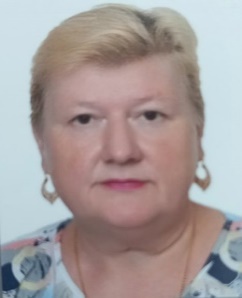 Мошак Тетяна Михайлівна, спеціаліст вищої кваліфікаційної                                                  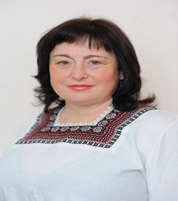 категорії, викладач методист. викладач внутрішньої медицини, основ охорони праці та охорони праці в галузіСабадаш Олена Євгенівна, спеціаліст вищої кваліфікаційної категорії, викладач  внутрішньої медицини та невідкладних станів у внутрішній медицині, основ медсестринства та медичної маніпуляційної техніки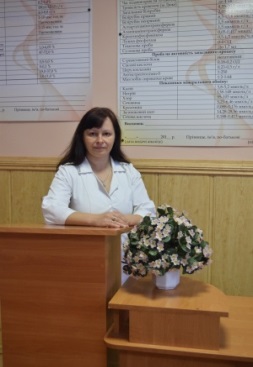   Ксьоншкевич Олеся Іванівна, викладач вищої         кваліфікаційної категорії, викладач  внутрішньої медицини та невідкладних станів у внутрішній медицині, основ медсестринства та медичної маніпуляційної техніки.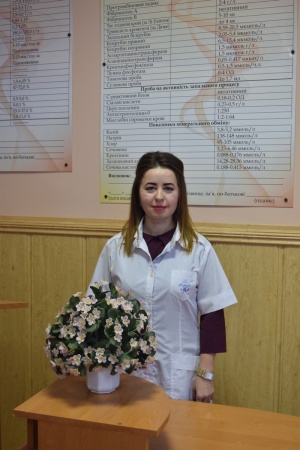 Контактний телефон+38096-827-16-55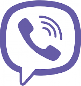  +38067-927-02-07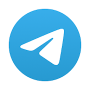 Е-mail:lvinnicka134@gmail.comСторінка освітньої компонентиhttps://kpmu.km.ua/cycle_commission/%D1%81%D1%81_obstetric_and_surgical_disciplines/surgery/ Консультації Середа з 15.30 до 16.30Онлайн комунікація з використанням відео- або аудіо технологій (Viber: 0968271655; Telegram; електронна пошта; Google Диск ) в робочі дні з 8.15 до 14. 50Вид заняттяКількість годинЛекції12Практичні заняття28Самостійна робота50Рік викла-данняКурс СеместрСпеціальністьКількість кредитів/ годинКількість змістовних модулівВид підсумкового контролюНормативна / вибіркова2023-2024ІІІІІІІІV223 Медсестринство ОПП Акушерська справаОПП Лікувальна справа3/901Диферен-ційний залікВибірковаМодуль IМодуль IТема 1.Вчення про медсестринсво у внутрішній медицині. Методи обстеження пацієнта в клініці внутрішніх хвороб. Пропедевтика внутрішньої медицини як предмет. Принципи організації та методи надання лікувально-профілактичної допомоги пацієнтам в Україні. Основи законодавства України з питань охорони здоров’я населення і довкілля. Пропаганда санітарних знань, гігієнічне та фізичне виховання населення, формування здорового способу життя, боротьба зі шкідливими звичками. Роль фельдшера (медсестри) в реалізації цих завдань. Заходи і засоби особистої професійної безпеки фельдшеоа (медсестри) під час надання медичної допомоги пацієнтам, при роботі з кров’ю та іншим біоматеріалом, апаратурою тощо. Поняття про хворобу, етіологію, патогенез, періоди, стадії, діагностику, клінічний та медсестринський діагнози, прогноз, перебіг, види лікування, профілактику. Етапи медсестринського процесу. Перший етап медсестринського процесу. Опитування та фізикальне (об’єктивне) обстеження пацієнта. Опитування, його значення та схема: паспортні дані, скарги пацієнтів (основні й додаткові), анамнез хвороби, анамнез життя. Загальний огляд. Місцевий огляд. Методи пальпації, перкусії, аускультації. Правила й техніка їх проведення. Діагностичне значення цих методів обстеження пацієнта. Лабораторні методи дослідження. Значення загального аналізу крові та сечі в діагностиці внутрішніх хвороб.Рентгенологічні, ендоскопічні, ультразвукові, радіоізотопні методи дослідження, методи функціональної діагностики. Другий  етап медсестринського процесу. Медсестринська діагностика на основі отриманих даних.Третій  етап медсестринського процесу. Підготовка пацієнта, правила взяття біологічного матеріалу для досліджень, транспортування його в лабораторію. Участь фельдшеоа (медсестри) в підготовці пацієнтів та проведенні інструментальних обстежень. Значення додаткових методів дослідження для з’ясування клінічного діагнозу та динаміки перебігу хвороби. Заходи і засоби особистої професійної безпеки медичної сестри під час надання медичної допомоги пацієнтам, при роботі з кров’ю та іншим біологічним матеріалом, інструментальних методах обстеження. Токсономія медсестринських діагнозів.Тема 2.Етапи медсестринського процесу при обстеженні пацієнтів із хворобами дихальної системи.Перший етап медсестринського процесу. Основні скарги та симптоми захворювань органів дихання.Огляд пацієнтів (патологічні зміни), пальпація грудної клітки, перкусія, аускультація легень. Другий  етап медсестринського процесу. Медсестринська діагностика на основі отриманих даних.Третій  етап медсестринського процесу. Методи додаткових (лабораторних та інструментальних) обстежень пульмонологічних хворих. Підготовка пацієнтів до обстежень.Тема 3.Етапи медсестринського процесу при обстеженні пацієнтів із захворюваннями серцево-судинної системи. Перший етап медсестринського процесу. Основні скарги та клінічні симптоми захворювань органів кровообігу. Загальний та місцевий огляд кардіологічних хворих (огляд ділянки серця та великих судин).Значення методик пальпації, перкусії та аускультації у визначенні діагнозу.Другий  етап медсестринського процесу. Медсестринська діагностика на основі отриманих даних.Третій  етап медсестринського процесу. Уявлення про методи інструментального обстеження та їх діагностичне значення (ЕКГ, фонокардіографія, ехокардіографія). Охорона праці під час роботи з електроприладами.Значення загального аналізу та біохімічного дослідження крові у встановленні діагнозу пацієнтів із захворюванням органів кровообігу.Тема 4.Методика реєстрації та розшифровування ЕКГ.Підготовка пацієнта та участь у проведенні запису ЕКГВивчення методу електрокардіографії. Охорона праці під час роботи з електрокардіографом.Тема 5.Етапи медсестринського процесу при обстеженні пацієнтів із захворюваннями органів травлення. Перший етап медсестринського процесу.  Основні скарги та клінічні симптоми захворювань органів травлення.Огляд пацієнтів (загальний та місцевий). Пальпація органів черевної порожнини (поверхнева та глибока), методика проведення та її послідовність. Жовтяниця (печінкова, надпечінкова, підпечінкова).Другий  етап медсестринського процесу. Медсестринська діагностика на основі отриманих даних.Третій  етап медсестринського процесу. Методи додаткового обстеження органів травлення (лабораторні, ендоскопічні, рентгенологічні, радіоізотопні, ультразвукові) та їх діагностичне значення та підготовка пацієнтів до додаткових обстежень.Тема 6.Етапи медсестринського процесу при обстеженні пацієнтів із захворюваннями нирок, крові, ендокринної системи, опорно-рухового апарату.Перший етап медсестринського процесу. Основні скарги та симптоми, характерні для захворювання нирок, крові, ендокринної системи, та особливості обстеження пацієнтів. Методи діагностики захворювань нирок та сечових шляхів, опорно-рухового апарату, крові, в разі порушення обміну речовин.Другий  етап медсестринського процесу. Медсестринська діагностика на основі отриманих даних.Третій  етап медсестринського процесу. Підготовка пацієнтів до лабораторних та інструментальних методів обстеження.Охорона праці під час роботи зі склом, приладами зі скла.Модуль IМодуль IТема 1.Методи обстеження пацієнта в клініці внутрішніх хвороб. Перший етап медсестринського процесу: опитування пацієнта (паспортні дані, скарги, анамнез хвороби, анамнез життя), правила та послідовність проведення їх медичною сестрою. Виявлення проблем пацієнта (дійсних та супутніх, пріоритетних, потенційних). Огляд пацієнта: оцінка його загального стану, свідомості, положення в ліжку, загальний огляд пацієнта та окремих систем і органівОволодіння методикою пальпації шкіри, лімфатичних вузлів, грудної клітки, органів черевної порожнини (поверхнева пальпація). Пальпація пульсу, визначення його характеристик.Правила проведення перкусії. Вивчення методики проведення порівняльної перкусії. Визначення перкуторних  звуків у нормі. Правила проведення аускультації. Діагностичне значення пальпації, перкусії, аускультації.Другий  етап медсестринського процесу. Медсестринська діагностика на основі отриманих даних.Третій  етап медсестринського процесу. Оволодіння особливостями підготовки пацієнтів до різних лабораторних досліджень, правилами й технікою взяття біоматеріалу для досліджень. Оформлення направлень і доставка досліджуваного матеріалу до лабораторії.Оцінювання даних загального аналізу крові. Оцінювання даних загального аналізу сечі. Оволодіння методиками підготовки пацієнтів до основних інструментальних методів обстеження (рентгенологічних, комп’ютерної томографії тощо) і функціональної діагностики (електрокардіографії, спірографії, пневмотахометрії), значення цих методів у діагностиці захворювань внутрішніх органів. Виконання заходів і засобів особистої професійної безпеки медичної сестри під час надання медичної допомоги пацієнтам, під час роботи з кров’ю та іншим біологічним матеріалом, інструментальних методів обстеження. Заходи безпеки під час роботи з електроприладами, апаратами, що працюють під тиском, балонами з газом.Тема 2.Етапи медсестринського процесу при обстеженні пацієнтів із хворобами дихальної системи.Перший етап медсестринського процесу. Опитування пацієнтів із захворюваннями органів дихання; загальний та місцевий огляд пацієнта;пальпація грудної клітки;визначення меж легень, висоти стояння верхівок, екскурсії (рухомості) легеневого краю;проведення порівняльної перкусії легень та аналіз одержаних даних; Тема 3.Етапи медсестринського процесу при обстеженні пацієнтів із хворобами дихальної системи.Перший етап медсестринського процесу. Аускультація легень. Бронхофонія. Другий  етап медсестринського процесу. Медсестринська діагностика на основі отриманих даних.Третій  етап медсестринського процесу. Оволодіння  особливостями підготовки пацієнтів до  лабораторних досліджень (загального аналізу крові, аналізу харкотиння для загального та бактеріологічного досліджень). Оволодіння методиками підготовки пацієнтів до рентгенографії ОГК, бронхоскопії, спірографії, пневмотахометрії.Охорона праці під час роботи з інфекційними матеріалами та їх знезараження. Тема 4.Етапи медсестринського процесу при обстеженні пацієнтів із захворюваннями серцево-судинної системи. Перший етап медсестринського процесу. Опитування пацієнтів із захворюваннями органів кровообігу. Загальний та місцевий огляд кардіологічних пацієнтів. Визначення характеру пульсу. Пальпація ділянки серця (визначення верхівкового поштовху). Визначення межі відносної серцевої тупості. Визначення методики аускультації серця. Вимірювання артеріального тиску.Другий  етап медсестринського процесу. Медсестринська діагностика на основі отриманих даних.Третій  етап медсестринського процесу. Складання плану лабораторного та інструментального обстеження пацієнтів. Підготовка пацієнтів для загального аналізу крові та взяття крові для біохімічного, серологічного та бактеріологічного досліджень.Тема 5.Методика реєстрації та розшифровування ЕКГ.Вивчення методу електрокардіографії. Підготовка пацієнта та участь у проведенні запису ЕКГОхорона праці під час роботи з електрокардіографом.Тема 6.Етапи медсестринського процесу при обстеженні пацієнтів із захворюваннями органів травлення. Перший етап медсестринського процесу. Опитування пацієнтів із захворюваннями органів травлення;проведення огляду, поверхневої та глибокої пальпації, органів черевної порожнини. визначення нижньої межі печінки за допомогою пальпації.Другий  етап медсестринського процесу. Медсестринська діагностика на основі отриманих даних.Третій  етап медсестринського процесу. Складання плану лабораторного та інструментального обстеження пацієнтів. Підготовка пацієнтів, взяття матеріалів на копрограму, приховану кров, бактеріологічне дослідження, на наявність яєць гельмінтів. Підготовка пацієнтів до РН-метрії шлункового соку;підготовка пацієнтів до рентгенологічних методів обстеження (рентгенографії шлунка, іригоскопії, холецистографії);підготовка пацієнтів до ендоскопічних методів обстеження (гастрофіброскопії, колоноскопії, ректороманоскопії);підготовка пацієнтів до ультразвукового обстеження органів черевної порожнини.Тема 7.Етапи медсестринського процесу при обстеженні пацієнтів із захворюваннями нирок, крові, ендокринної системи, опорно-рухового апарату.Перший етап медсестринського процесу. Проведення опитування, огляду, об’єктивного обстеження пацієнтів із захворюваннями нирок та сечових шляхів, крові, ендокринної системи, обміну речовин, опорно-рухового апарату. Другий  етап медсестринського процесу. Медсестринська діагностика на основі отриманих даних.Третій  етап медсестринського процесу. Підготовка пацієнта до різних досліджень сечі: загального аналізу, за методами Зимницького, Нечипоренка. Визначення кількості гемоглобіну, ШОЕ, часу кровотечі, часу зсідання крові, приготування мазка. Оцінювання даних лабораторного дослідження крові.Визначення вмісту глюкози й ацетону в сечі експрес-методом. Оцінювання даних лабораторних досліджень та основного обміну.Модуль IМодуль IТема 1.Роль і місце пропедевтики внутрішньої медицини серед клінічних дисциплін терапевтичного профілю.                                                                                    2Тема 2.Вступ. Хвороба, її етіологія, патогенез, симптоми, синдроми, перебіг, діагноз, прогноз, лікування.2Тема 3.Основи охорони праці у внутрішній медицині.2Тема 4.Схема історії хвороби. Розпитування пацієнта.2Тема 5.Відпрацювання практичних навичок з опитування та огляду хворого.4Тема 6.Загальні уявлення про лабораторні та інструментальні методи обстеження пацієнтів.4Тема 7.Додаткові методи дослідження при захворюваннях органів дихання.2Тема 8.Відпрацювання практичних навичок з фізикального обстеженняорганів дихання.4Тема 9.Додаткові методи дослідження при захворюваннях серцево–судинної системи.2Тема10.Відпрацювання практичних навичок з фізикального обстеженнясерцево-судинної системи.4Тема11.Відпрацювання техніки запису ЕКГ.4Тема12.Додаткові методи дослідження при захворюваннях травної системи.2Тема13.Відпрацювання практичних навичок з фізикального обстеженняорганів травлення.4Тема14.Додаткові методи дослідження при захворюваннях крові та нирок.2Тема15.Відпрацювання практичних навичок з фізикального обстеженняорганів сечовивідної системи та органів кровотворення.4Тема16.Додаткові методи дослідження при захворюваннях органів ендокринної системи та опорно-рухового апарату.2Тема17.Відпрацювання практичних навичок з фізикального обстеженняорганів ендокринної системи та опорно-рухового апарату.4Критерії оцінюванняРівень компетентностіОцінка за національною шкалоюОцінка за національною шкалоюКритерії оцінюванняРівень компетентностіЕкзаменДиферен-ційований залікСтудент виявляє особливі творчі здібності, вміє самостійно здобувати знання, без допомоги викладача знаходить та опрацьовує необхідну інформацію, вміє використовувати набуті знання і вміння для прийняття рішень у нестандартних ситуаціях, переконливо аргументує відповіді, самостійно розкриває власні обдарування і нахилиВисокий (творчий)відмінно Зараховано з оцінкою «відмінно»Студент вільно володіє вивченим обсягом матеріалу, застосовує його на практиці, вільно розв’язує вправи і задачі у стандартних ситуаціях, самостійно виправляє допущені помилки, кількість яких незначнаДостатній(конструктивноваріативний)добре Зараховано зоцінкою «добре»Студент вміє зіставляти, узагальнювати, систематизувати інформацію під керівництвом викладача; в цілому самостійно застосовувати її на практиці; контролювати власну діяльність; виправляти помилки, серед яких є суттєві, добирати аргументи для підтвердження думокДостатній(конструктивноваріативний)добре Зараховано зоцінкою «добре»Студент відтворює значну частину теоретичного матеріалу, виявляє знання і розуміння основних положень; з допомогою викладача може аналізувати навчальний матеріал, виправляти помилки, серед яких є значна кількість суттєвихСередній (репродуктивний)задовільно Зараховано з оцінкою «задовільно»Студент володіє навчальним матеріалом на рівні, вищому за початковий, значну частину його відтворює на репродуктивному рівніСередній (репродуктивний)задовільно Зараховано з оцінкою «задовільно»Студент володіє матеріалом на рівні окремих фрагментів, що становлять незначну частину навчального матеріалу Студент володіє матеріалом на рівні елементарного розпізнання і відтворення окремих фактів, елементів, об’єктівНизький(рецептивно-продуктивний)з можливістю повторного складання семестрового контролюнезадовільно не зараховано